Aldersbrook Primary School                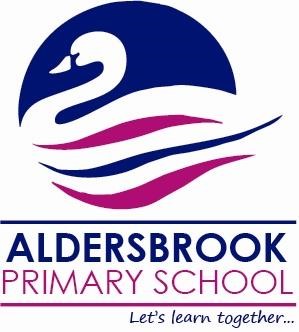 Acting Headteacher: Mr B. Hughes 	                                                                 7th February 2018 Dear Candidate, Thank you for expressing an interest in applying for the position of Headteacher at Aldersbrook Primary School. Our previous Headteacher left the school at the end of August 2017 to take up a promotion within a local academy trust and our Deputy Head was appointed as Acting Head for this academic year. Over the past 8 years, we have worked tirelessly to improve standards at the school, which were well below national, and in 2016 we achieved recognition from Ofsted that provision is now outstanding.  We are now seeking to appoint an exceptional individual to lead the school forward. Our school is a place where we share our cultures, languages and faiths in harmony with each other. The school community is diverse, and we celebrate this.   This is a friendly and purposeful place to work. Our core purpose is to develop lifelong learners and transform lives. We work hard to provide an environment which is secure, stimulating and happy, and where everyone is appreciated and enabled to become the best they can be. The curriculum is creative, rich and innovative. Our Values-based education philosophy underpins our work and we believe that this empowers individuals to be effective learners and good citizens.  We are proud of our strong teaching team and capable middle leadership team who work hard to help every child achieve their potential. The Board of Governors is supportive, well informed and strategically focused. Governors have a shared vision for the school and manage resources well. We have a well maintained, wellresourced school and a healthy budget.  You will be in the fortunate position of having a strong foundation to build on, leading and inspiring colleagues to take our school forward. Your experience of working with diverse communities and commitment to parental engagement, forming partnerships with other schools and the community will be key.  If you have a passion to inspire pupils, staff, and the school community and can demonstrate excellent leadership and teaching skills, we strongly encourage you to visit us if you can, in order to meet some of the children and staff; you will be most warmly welcomed.   We look forward to hearing from you and receiving your application.  Yours faithfully,  Lady Tracey Adebowale-Jones Chair of Governors Harpenden Road, Wanstead, E12 5HL 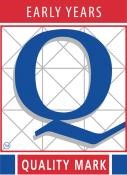 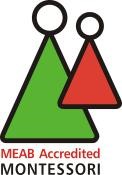 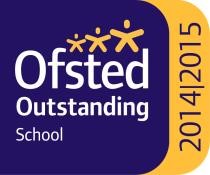 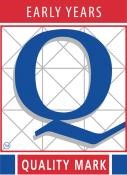 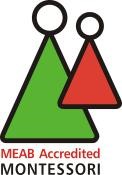 	Tel: 020 8989 0210   Fax: 020 8518 8993 	Email: admin.aldersbrook@redbridge.gov.uk 